2.12 Количество статей, опубликованных в научных изданиях, рекомендованных ККСОН (3-я статья): About effective methodsof training in Russian grammar /Вестник КГУ имени Ш.Уалиханова. Серия филологическая. - №3, 2015 г - с. 330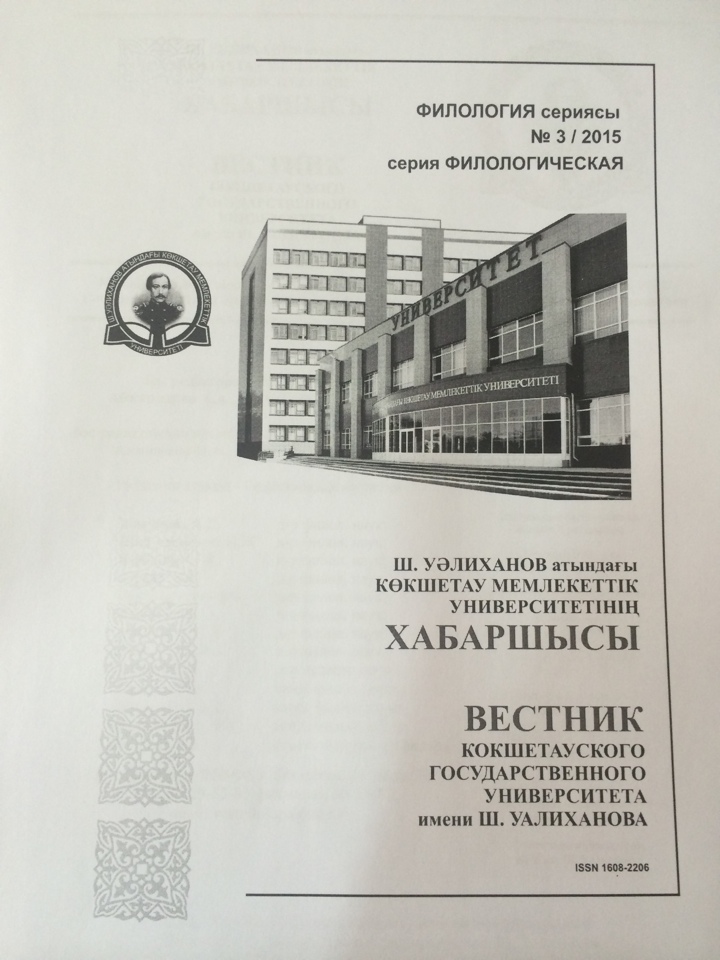 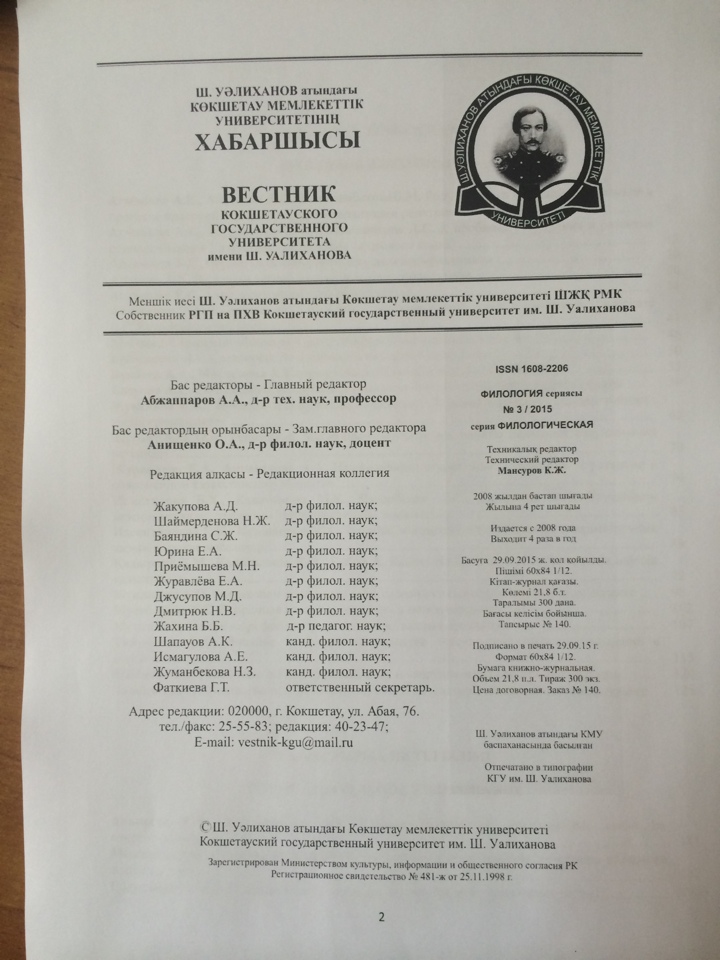 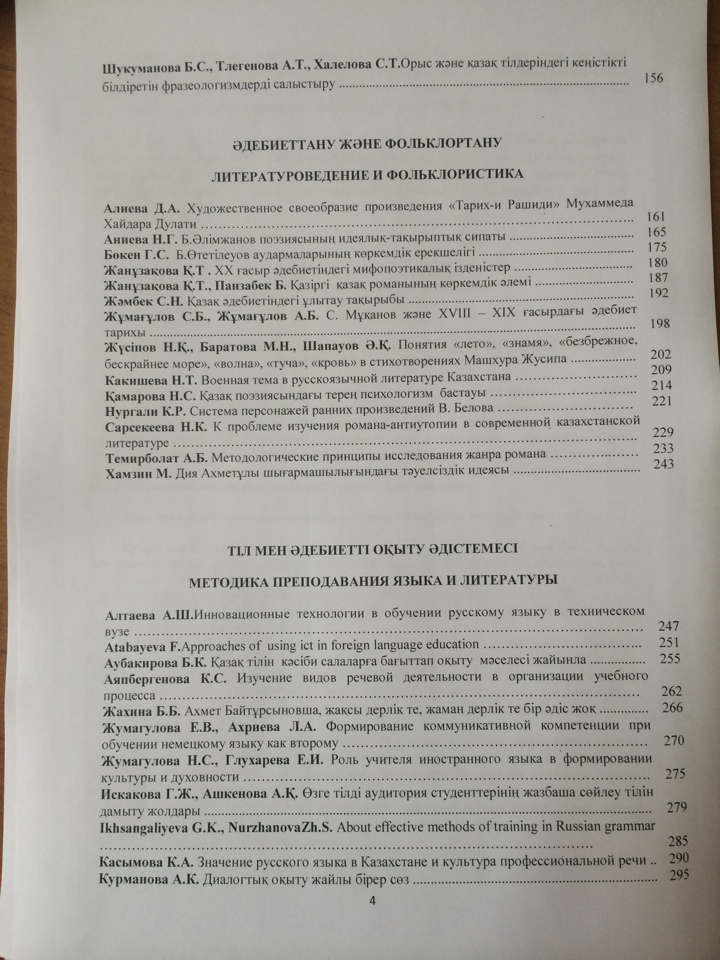 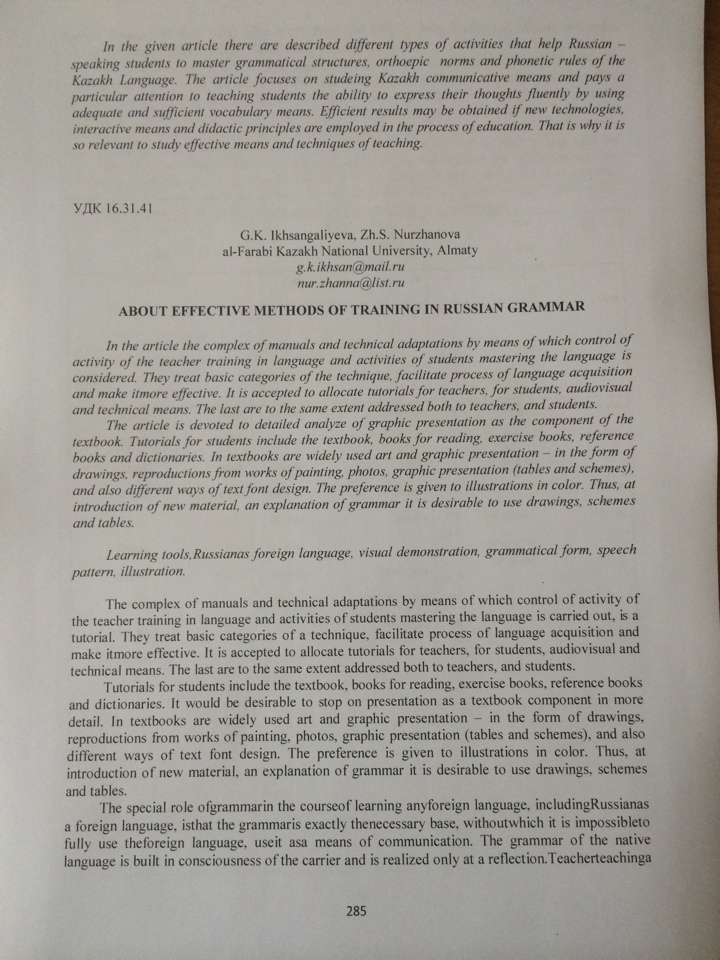 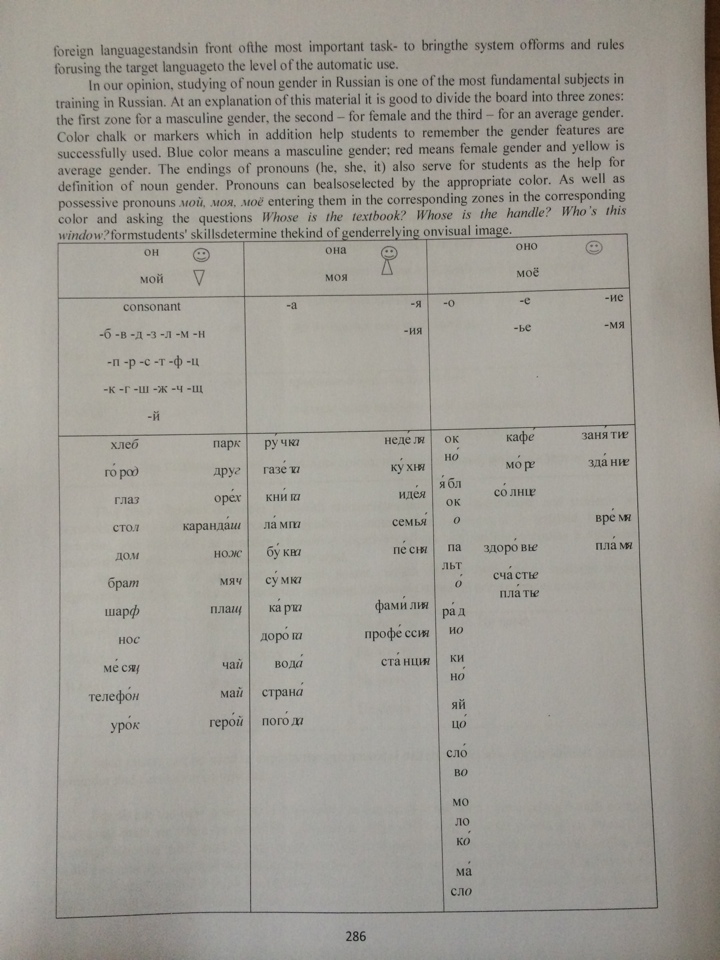 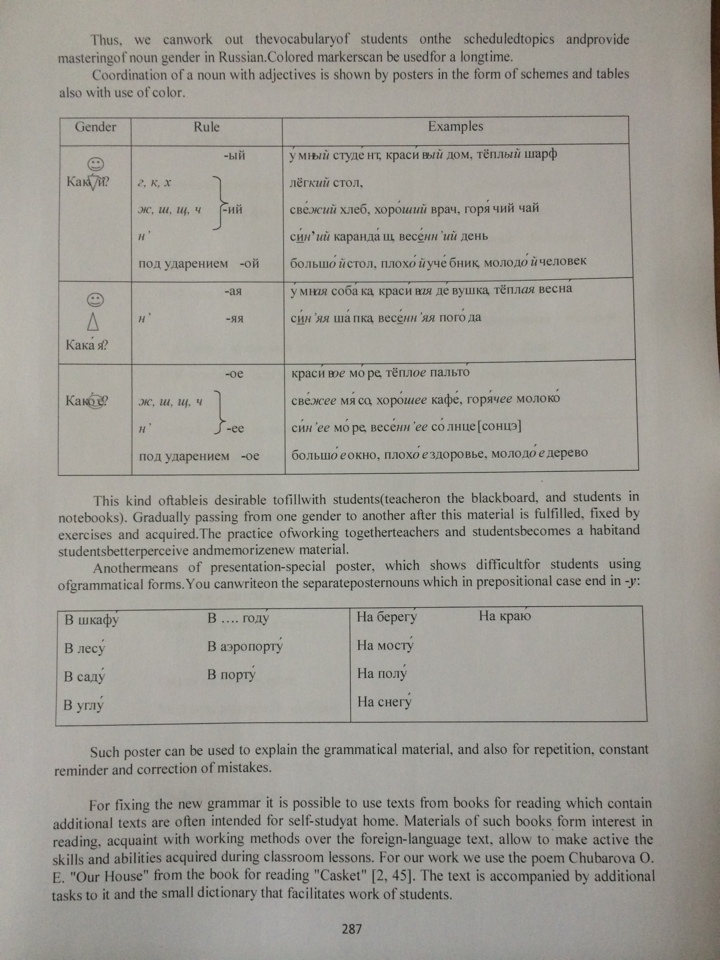 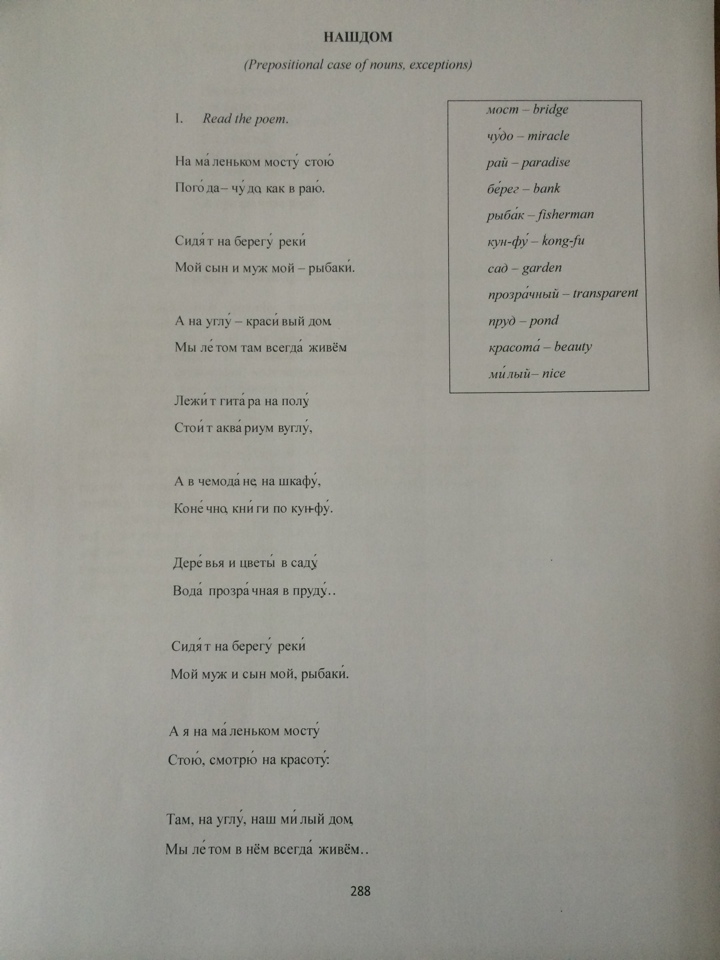 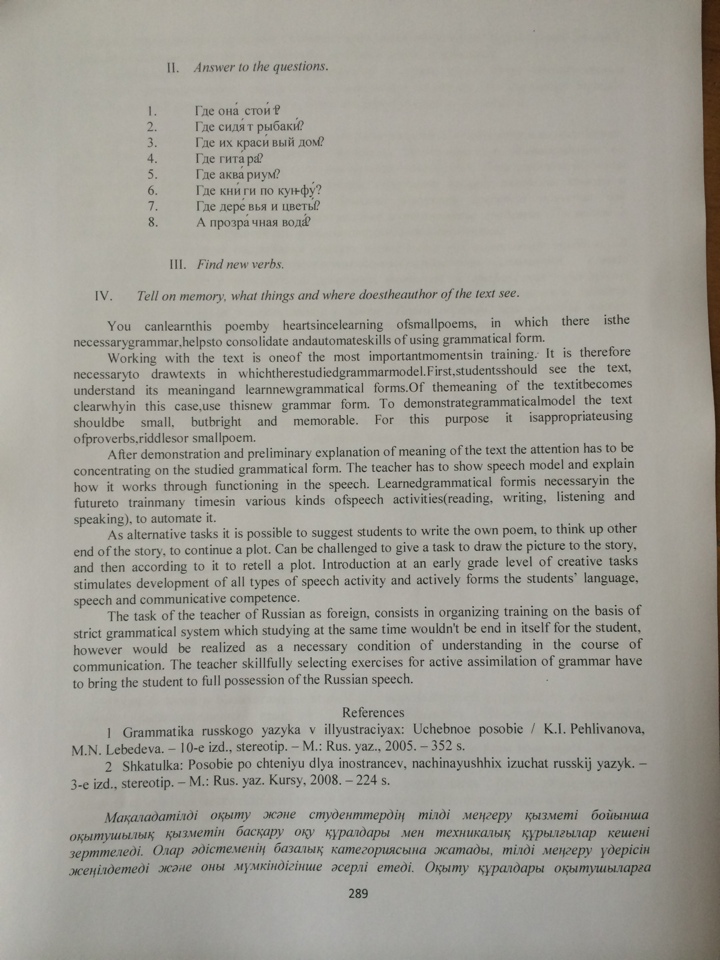 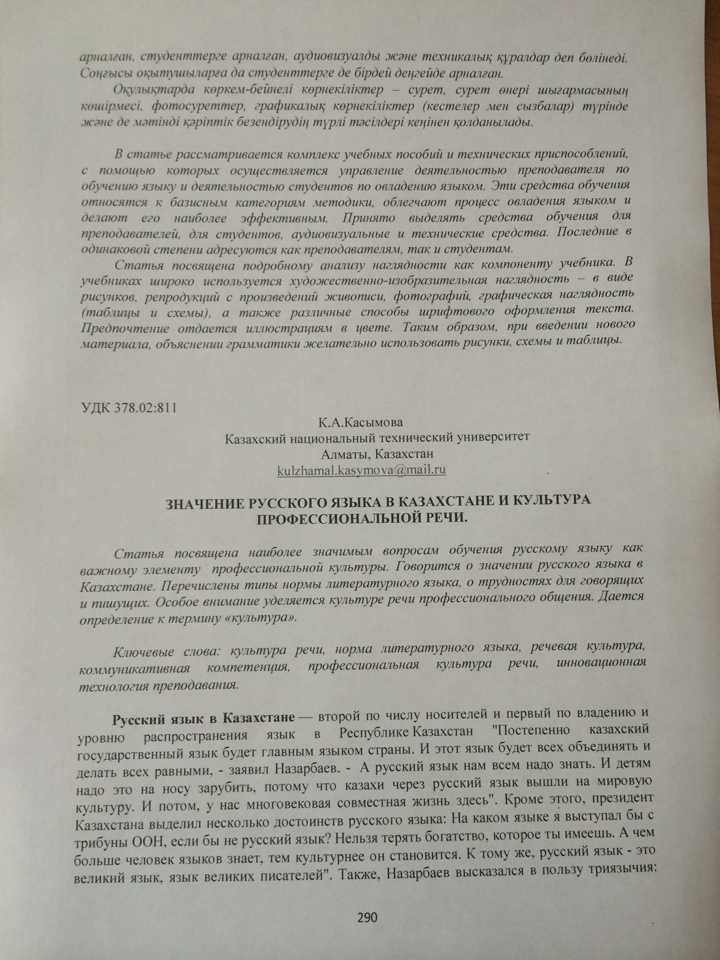 